EXTRASdin procesul-verbal nr. 2 al şedinţei Biroului Secţiei Ştiinţe Exacte și Inginereşti din 03 martie 2020 	m. ChişinăuAu fost prezenţi: Cojocaru Svetlana, m. c. – conducător secție, vicepreședinte AȘM; Ursachi Veaceslav, dr. hab. – adjunct conducător secție; Dodon Adelina, dr. – secretar științific secție; 6 membri aleși ai Biroului.Agenda şedinţeiAprobarea avizelor consultative asupra a rapoartelor științifice privind implementarea proiectelor de cercetare finalizate în anul 2019.S-a discutat: Raportul pe proiectul de cercetare instituțional 15.817.02.19F Cercetarea  modificării spectrului energetic al purtătorilor de sarcină în antimoniul de galiu sub influenţa dopanţilor din grupele elementelor de tranziţie şi pământuri rare şi a interacţiunii donor-acceptor, director proiect dr. POSTOLACHI Igor, Universitate de Stat din Tiraspol.S-a decis prin vot unanim:Luând în considere dezbaterile din cadrul audierii publice și avizul expertului, se aprobă următorul aviz consultativ asupra proiectului:Proiectului i se atribuie calificativul general „Raport acceptat”, cu următoarele calificative pe criterii:Noutate si valoarea rezultatelor științifice – “înaltă”.Au fost preparate filme subțiri de grosimi micro- şi nanometrice de GaSb dopate cu Fe și Mn  prin ablație laser. Rezultatele experimentale au pus în evidenţă influenţa fierului şi a manganului asupra proprietăților optice și fotoelectrice ale antimoniului de galiu în comparație cu comportarea acestor impurități în alți compuși din familia AIIIBV.Rezultatele au fost publicate în 2 capitole din culegeri, 1 articol în reviste cu factor de impact, 5 lucrări în culegeri și 5 teze la conferințe.Aplicarea practică a rezultatelor – pozitivă, tehnologiile elaborate au perspectivă de implementare la crearea dispozitivelor optoelectronice și în procesul didactic.Participarea tinerilor – suficientă, din personalul științific de 12 persoane, 5 sunt tineri.Participarea în proiecte internaționale – nu a fost reflectată, dar a continuat colaborarea internațională cu Universitatea Pedagogică din Cracovia, Universitatea din Craiova, România și Universitatea Konstantin Preslavski din Bulgaria.Managementul implementării proiectului – pozitiv, rezultatele scontate au fost atinse, devieri de la sarcinile propuse nu s-au înregistrat. Infrastructura și echipamentul de cercetare utilizat – au fost utilizate instalații pentru sinteza monocristalelor, spectrometre și instalații pentru măsurarea proprietăţilor gavanomagnetice.Conducător al SecțieiȘtiințe Exacte și Inginerești, m. c. 						Svetlana CojocaruSecretar Științific al Secției, dr. 						Adelina DodonACADEMIA DE ŞTIINŢEA MOLDOVEISECŢIA ŞTIINŢE EXACTE ȘI INGINEREȘTIbd. Ştefan cel Mare , 1MD-2028 Chişinău, Republica MoldovaTel. (373-22) 21-24-68Fax. (373-22) 21-24-68E-mail: ssit@asm.md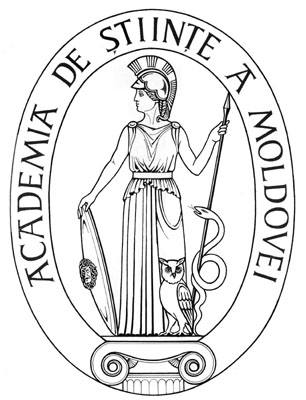 ACADEMY OF SCIENCESOF MOLDOVADIVISION OF EXACT AND ENGINEERING SCIENCESStefan cel Mare Ave., 1MD-2001 Chisinau, Republic of MoldovaTel. (373-22) 21-24-68Fax. (373-22) 21-24-68E-mail:  ssit@asm.md